Pielikums Nr. 1Madonas novada pašvaldības domes29.02.2024. lēmumam Nr. 70(protokols Nr. 4, 11. p.)Funkcionāli nepieciešamā zemes gabala projektsDaudzdzīvokļu dzīvojamai mājai Avotu iela 5, Madonā, Madona novadā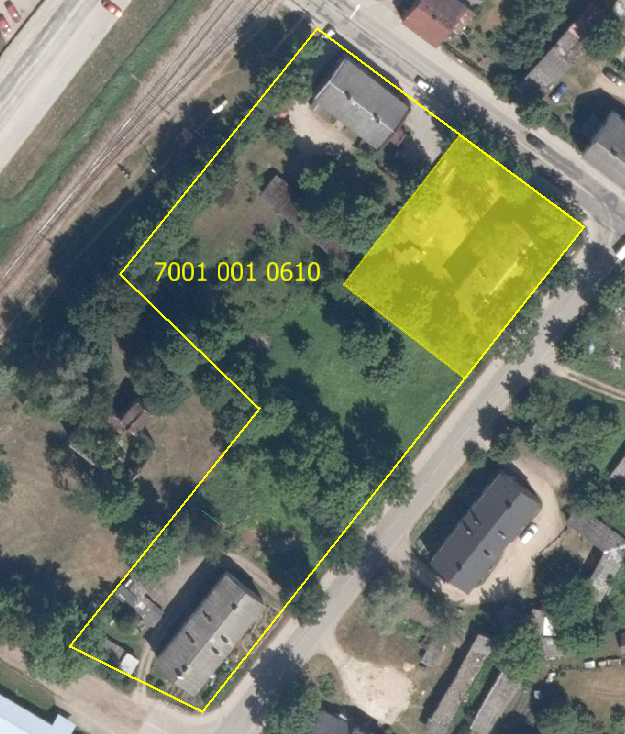 Funkcionāli nepieciešamā zemes gabala novietojums zemes vienībās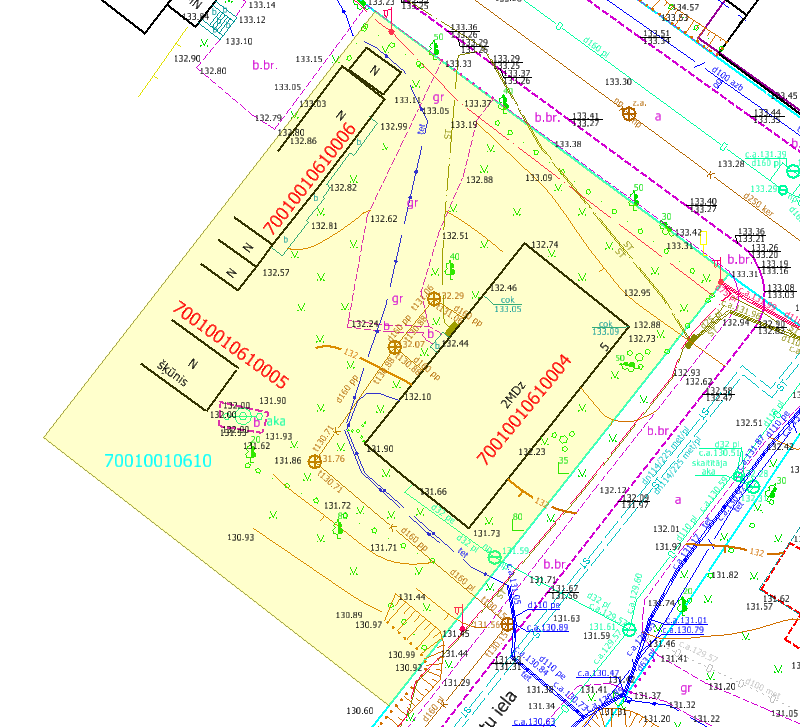 Funkcionāli nepieciešamā zemes gabala projekts uz topogrāfiskās kartes pamataDatu avoti: https://topografija.lv; https://www.lvmgeo.lv/kartes (Dati no VZD, LGIA, SIA “Karšu izdevniecība Jāņa Sēta) 2024. gada informācija         Daudzdzīvokļu dzīvojamās mājas Avotu iela 5, Madonā, Madonas novadā,  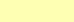                         funkcionāli nepieciešamā zemes gabala robežas – platība 0.1399 ha (kadastrālās                         uzmērīšanas laikā platība var tikt precizēta).    Esošā zemes vienības robeža Sagatavoja S. PutniņaNekustamā īpašuma pārvaldības unteritoriālās plānošanas nodaļaszemes ierīcības inženiere